Week 5: Week at a GlanceTable of ContentsWelcome to Week 5!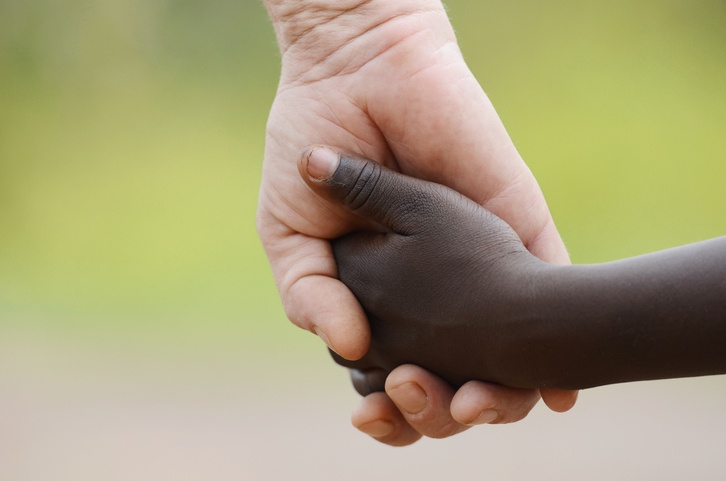 This week the metaparadigm of nursing is presented within the theories on caring and culture.  You will explore the major nursing theorists who have contributed to the body of science on care and culture.  These theories, and their related concepts, have been tested within nursing and applied to many areas of care provision within nursing.Outcomes, Objectives, and ConceptsLearning Success StrategiesPlan plenty of time in your week to be successful.Reach out to your faculty early if you have any questions or concerns or if you are struggling to be successful.Review the module outcomes and objectives, this is what you will be expected to learn and what you will be assessed on.Review all assignments for the module and ensure you understand your assessments.The module readings and learning content contain the information required to help you meet your learning objectives and be successful in your assessments.Use available resources to assist with your scholarly writing for this week's paper.Course OutcomesWeekly Objectives Main Topics and ConceptsDemonstrate logical and creative thinking in the analysis and application of a theory to nursing practice. (PO 2 and 5)Analyze theories from nursing and relevant fields with respect to the components, relationship among the components, and application to advanced nursing practice. (PO 1)Compare and contrast theories of care and culture for their application to the nurse practitioner role (CO 1 and 4). Explore theoretical assumptions of a selected model (CO 1).Appraise the methods used for analysis of nursing theory and the use of these methods in professional practice (CO 4).Care TheoriesCulture Theories